Foods/Culinary Arts Meeting Agenda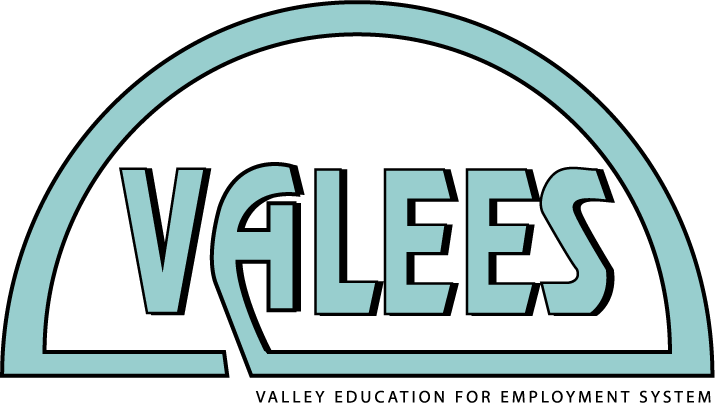 Tuesday, September 20, 201610:30 a.m. – 2:00 p.m. (Lunch provided)Indian Valley Vocational CenterPLEASE RSVP TO MARY BORNEMAN (mborneman@waubonsee.edu) by Tuesday, September 13, 2016 for an accurate lunch count10:30 a.m. at Indian Valley Vocational Center (IVVC)		600 Lions Rd.		Sandwich, IL  Have photo ID to enter. Lunch prepared by students.Agenda for time at Indian Valley Vocational Center 10:30 a.m. – Arrival10:40 a.m. – 12:00 p.m.	1. Introductions and attendance	2. Mini-grants are available and due Friday, October 7, 20162. Review of ServSafe summer training and implementation. Mini-grant funding for ServSafe curriculum and testing.3. VALEES Burger Cook-Off at Northern Illinois University (Friday, October 21, 9 a.m. – 2 p.m.) distribution of competition guidelines and day of logistics.4. Discussion of professional development for FY17 – March workshop, field trip, etc.12:00 p.m. – 1:00 p.m. 	Lunch prepared and served by IVVC students1:00 p.m. – 2:00 p.m. 	Tour of IVVC and question and answer time. Bring items for discussion.Calendar: Upcoming Events and MeetingsEventDateTimePlaceMini-grant deadlineFriday, October 7To the VALEES officeCareer Pathways ExpoFriday, October 14, 20168:30 a.m. – 1:30 p.m.Waubonsee Community College, Sugar Grove Campus VALEES Burger Cook-OffFriday, October 21, 20169:00 a.m. – 2:00 p.m. Northern Illinois University Wurtz Hall (WZ 306-Food Lab)Building Partnerships for America’s Future (all-day inservice)Friday, March 3, 20177:30 a.m. – 2:30 p.m. Waubonsee Community College, Sugar Grove Campus